ST JOSEPH’S UNIVERSITY, BENGALURU -27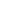 M.A (Economics) – I SEMESTERSEMESTER EXAMINATION: OCTOBER 2023(Examination conducted in November /December  2023)EC 7521 – Industrial Economics(For current batch students only)Time: 2 Hours								    Max Marks: 50This paper contains 1 printed page and 3 partsPART-A (Answer any five) 						[2 marks each, 2x5=10]What is equity funding?What is the M-form type of firm?Explain horizontal product differentiation with an example.Briefly describe two features of Behavioral theories of the firm.What is a balance sheet? Briefly explain any method of investment appraisal.What is the internal rate of return?Discuss briefly boundary of a firm.PART-B (Answer any two) 					[5 marks each, 5x2=10]Explain the transaction cost theory of the firm.Using the concept of technical and factor efficiency, explain productive efficiency.Discuss Schumpeter’s theory of innovation.PART-C (Answer any two) 					[15 marks each, 15x2=30]Explain Sargant-Florence theory of industrial location.Write a note on Mergers and Acquisitions.Explain the link between advertisement intensity and market structure. 